Section 1.3Part OneFor each of the following sentences identify which part is p and which part is q such that they are in the implication form p → q.If you study in this course you will get an A.Tomorrow is Friday if today is Thanksgiving.n is prime implies  n is odd or n is 2.Tim is Ann’s father is sufficient for Jim being her uncle and Sue being her aunt.n is divisible by 6 only if n is divisible by 2 and n is divisible by 3.P being a rectangle is necessary for P being a square.Part TwoComplete the following truth table.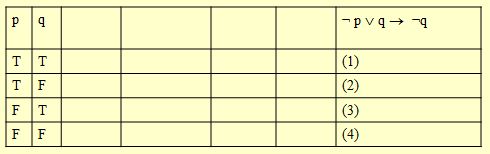 Part ThreeFor the following statement:If my client is guilty, then the knife was in the drawerWrite the followingConverseContrapositiveInverseNegation